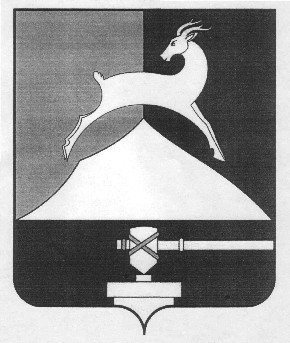 Администрация Усть-Катавского городского округа Челябинской области    РАСПОРЯЖЕНИЕОт 27.08.2019г.                                                                                                 № 79-р  О внесении изменений в распоряжение администрации Усть-Катавского городского округа от 15.11.2017г. № 86-р «Об утверждении базового норматива затрат, территориального корректирующего коэффициента к базовому нормативу затрат и нормативных затрат на оказание муниципальной услуги в сфере обеспечения предоставления государственных и муниципальных услуг МАУ «МФЦ УКГО»»В соответствии с Распоряжением администрации Усть-Катавского городского округа от 24.09.2018 г. № 71-р «Об утверждении Порядка определения нормативных затрат на оказание муниципальной услуги в сфере обеспечения предоставления государственных и муниципальных услуг  Муниципальным автономным учреждением «Многофункциональный центр предоставления государственных и муниципальных услуг Усть-Катавского городского округа», применяемых при расчете объема финансового обеспечения выполнения муниципального задания, руководствуясь Уставом Усть-Катавского городского округа,1.Внести в распоряжение администрации Усть-Катавского городского округа от 15.11.2017 г. № 86-р «Об утверждении базового норматива затрат, территориального корректирующего коэффициента к базовому нормативу затрат и нормативных затрат на оказание муниципальной услуги в сфере обеспечения предоставления государственных и муниципальных услуг МАУ «МФЦ УКГО»  (в редакции распоряжения от 24.09.2018г. № 72-р) следующие изменения:1.1. Приложение к распоряжению читать в новой редакции.2.Общему отделу администрации Усть-Катавского городского округа (Толоконникова О.Л.) разместить настоящее распоряжение на официальном сайте администрации Усть-Катавского городского округа.3.Настоящее распоряжение вступает в силу с момента подписания.4.Контроль за реализацией настоящего распоряжения возложить на заместителя главы Усть-Катавского городского округа - начальника управления имущественных и земельных отношений (Самарин К.А.).Глава Усть-Катавского городского округа					С.Д.СемковПРИЛОЖЕНИЕ                                                                      к распоряжению администрации                                                                                    Усть-Катавского городского округа                                                                   от  27.08.19.г. №  78-рБазовый норматив затрат, территориальный корректирующий коэффициент к базовому нормативу затрат и нормативные затраты на оказание муниципальной услуги в сфере обеспечения предоставления государственных и муниципальных услуг муниципальным автономным учреждением «Многофункциональный центр предоставления государственных и муниципальных услуг Усть-Катавского городского округа» (МАУ «МФЦ УКГО»)на 2018 годБазовый норматив затрат, территориальный корректирующий коэффициент к базовому нормативу затрат и нормативные затраты на оказание муниципальной услуги в сфере обеспечения предоставления государственных и муниципальных услуг муниципальным автономным учреждением «Многофункциональный центр предоставления государственных и муниципальных услуг Усть-Катавского городского округа» (МАУ «МФЦ УКГО»)на 2019 годБазовый норматив затрат, территориальный корректирующий коэффициент к базовому нормативу затрат и нормативные затраты на оказание муниципальной услуги в сфере обеспечения предоставления государственных и муниципальных услуг муниципальным автономным учреждением «Многофункциональный центр предоставления государственных и муниципальных услуг Усть-Катавского городского округа» (МАУ «МФЦ УКГО»)на 2020 год и последующие годы№ п/пНомер реестровой записиНаименование муниципальной услугиБазовый норматив затрат на оказаниемуниципальной услугиБазовый норматив затрат на оказаниемуниципальной услугиБазовый норматив затрат на оказаниемуниципальной услугиТерриториальный корректирующий коэффициент к базовому нормативу затрат на оказание муниципальной услугиСумма нормативных затрат на единицу услуги(гр.6 х гр.7), руб.№ п/пНомер реестровой записиНаименование муниципальной услугиБазовый норматив затрат, непосредственно связанных с оказанием муниципальной услуги (N непоср.баз.)Базовый норматив затрат на общехозяйственные нужды на оказание муниципальной услуги (N общ.баз.)базовый норматив затрат на оказание муниципальной услуги (Nбаз = N непоср.баз.+N общ.баз), руб. Территориальный корректирующий коэффициент к базовому нормативу затрат на оказание муниципальной услугиСумма нормативных затрат на единицу услуги(гр.6 х гр.7), руб.12345678119001000100000002006100Оказание услуг заявителям по информированию, приему и выдаче документов при предоставлении государственных и муниципальных услуг в «Многофункциональном центре предоставления государственных и муниципальных услуг УКГО»156,99155,98312,971312,97№ п/пНомер реестровой записиНаименование муниципальной услугиБазовый норматив затрат на оказаниемуниципальной услугиБазовый норматив затрат на оказаниемуниципальной услугиБазовый норматив затрат на оказаниемуниципальной услугиТерриториальный корректирующий коэффициент к базовому нормативу затрат на оказание муниципальной услугиСумма нормативных затрат на единицу услуги(гр.6 х гр.7), руб.№ п/пНомер реестровой записиНаименование муниципальной услугиБазовый норматив затрат, непосредственно связанных с оказанием муниципальной услуги (N непоср.баз.)Базовый норматив затрат на общехозяйственные нужды на оказание муниципальной услуги (N общ.баз.)базовый норматив затрат на оказание муниципальной услуги (Nбаз = N непоср.баз.+N общ.баз), руб. Территориальный корректирующий коэффициент к базовому нормативу затрат на оказание муниципальной услугиСумма нормативных затрат на единицу услуги(гр.6 х гр.7), руб.12345678119001000100000002006100Оказание услуг заявителям по информированию, приему и выдаче документов при предоставлении государственных и муниципальных услуг в «Многофункциональном центре предоставления государственных и муниципальных услуг УКГО»214,17188,69402,861402,86№ п/пНомер реестровой записиНаименование муниципальной услугиБазовый норматив затрат на оказаниемуниципальной услугиБазовый норматив затрат на оказаниемуниципальной услугиБазовый норматив затрат на оказаниемуниципальной услугиТерриториальный корректирующий коэффициент к базовому нормативу затрат на оказание муниципальной услугиСумма нормативных затрат на единицу услуги(гр.6 х гр.7), руб.№ п/пНомер реестровой записиНаименование муниципальной услугиБазовый норматив затрат, непосредственно связанных с оказанием муниципальной услуги (N непоср.баз.)Базовый норматив затрат на общехозяйственные нужды на оказание муниципальной услуги (N общ.баз.)базовый норматив затрат на оказание муниципальной услуги (Nбаз = N непоср.баз.+N общ.баз), руб. Территориальный корректирующий коэффициент к базовому нормативу затрат на оказание муниципальной услугиСумма нормативных затрат на единицу услуги(гр.6 х гр.7), руб.12345678119001000100000002006100Оказание услуг заявителям по информированию, приему и выдаче документов при предоставлении государственных и муниципальных услуг в «Многофункциональном центре предоставления государственных и муниципальных услуг УКГО»223,52198,86422,381422,38